Guía de trabajo autónomo (plantilla)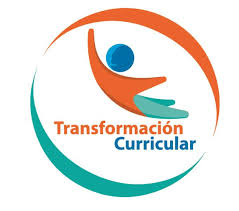 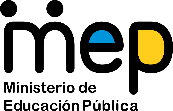 El trabajo autónomo es la capacidad de realizar tareas por nosotros mismos, sin necesidad de que nuestros/as docentes estén presentes. 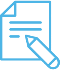 Me preparo para hacer la guía Pautas que debo verificar antes de iniciar mi trabajo.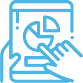 Voy a recordar lo aprendido y/ o aprender. 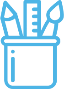  Pongo en práctica lo aprendidoCentro Educativo: Educador/a: Nivel: SétimoAsignatura: Artes PlásticasMateriales o recursos que voy a necesitar Hojas blancas o recicladas, borrador, lápiz de grafito o lápices de color.Condiciones que debe tener el lugar donde voy a trabajar El lugar debe ser iluminado y ventilado, que tenga espacio para la movilización.Tiempo en que se espera que realice la guía 120 minutosIndicaciones Preparo el espacio para el desarrollo de la actividadQuito objetos que me puedan desviar la atenciónRealizo la actividadRealizo la autoevaluación. Actividades para retomar o introducir el nuevo conocimiento.Reviso el siguiente enlace:https://issuu.com/parramon/docs/9788434237421 https://www.youtube.com/watch?v=5hUpoMtc1LQhttps://www.youtube.com/watch?v=sMaRRR5YWo0https://www.youtube.com/watch?v=wJyv1BlB42YLa naturaleza, los elementos plásticos y la representación: Se seleccionan elementos naturales para ejecutar ejercicios que plasmen la naturaleza presente de manera creativa y libre. Para realizarlos, se observan los videos como estímulo de la creatividad. Al realizarlos, se debe observar la relación figura-fondo, espacio negativo-positivo, dibujo de transcontorno o superficial, dibujo estructural o de configuración basados en figuras geométricas, dibujo de cortes transversal y longitudinal.Es importante, si no entiendo algunos de los términos indicados, me comunico con el docente para que me explique los mismos y me envíe imágenes o ejemplos. Se puede visualizar el pensamiento sobre los objetos a través de descripciones verbales o la creación de un nombre nuevo para los objetos. Durante la ejecución de los trabajos artísticos se puede utilizar música de fondo para realizar las diferentes representaciones, lo que le permitirá enriquecer la expresión personal artística y  podría comentar sobre la obra musical que se escucha en ese momento. Según sea la interpretación de los diferentes temas, se utilizan técnicas variadas de composición, montaje y organización de los elementos visuales en el espacio a través del visado, la línea organizacional, cuadrícula, y otros recursos que el o la docente sugiera. Indicaciones Una vez realizada la actividad:Valoro los resultados de la realización de trabajos artísticos.Realizo la autoevaluaciónReflexiono sobre los resultados de la actividadIndicaciones o preguntas para auto regularse y evaluarse¿Leí las indicaciones de la actividad?¿Me comuniqué con el docente para que me explique términos que no conozco?¿Disfruto de la actividad de expresarme artísticamente?¿Qué resultados obtuve?Me comunico con compañeros para observar sus resultados ¿Qué sabía antes de estos temas y qué sé ahora?¿Qué puedo mejorar de mi trabajo?¿Cómo le puedo explicar a otra persona lo que aprendí?Portafolio de evidenciasCon el objetivo de registrar la participación y el avance, se elabora un portafolio de evidencias donde consten los aprendizajes adquiridos que considere registrar, así como su vivencia y sentimientos en torno a su familia, sus docentes, compañeros y compañeras, cambios y experiencias más significativas, en el marco del trabajo autónomo.Utilice su creatividad para la elaboración de dicho portafolio, con materiales y recursos que tenga a su disposición. El portafolio puede ser en físico o en digital y puede incluir dibujos, cartas, recortes, memes, canciones, redacciones, entre otros.Se debe registrar, al menos una vez a la semana, lo siguiente:1. Un aprendizaje o habilidad adquirida, a partir de lo realizado en las Guías de trabajo autónomo.2. Llenar las matrices de auto regulación, evaluación y niveles de logro.3. Un sentimiento o aprendizaje respecto de lo que vive el país, su familia o la persona estudiante misma, en el marco de la pandemia COVID – 19.Puede compartir el contenido del portafolio de evidencias con sus compañeros, compañeras y docentes, mientras se mantenga el período de educación a distancia.Este portafolio será retomado, una vez que inicien las clases presenciales, para compartir con sus compañeros, compañeras y docentes lo más significativo de esta experiencia.Con el trabajo autónomo voy a aprender a aprender Con el trabajo autónomo voy a aprender a aprender Reviso las acciones realizadas durante la construcción del trabajo.Marco una X encima de cada símbolo al responder las siguientes preguntas Reviso las acciones realizadas durante la construcción del trabajo.Marco una X encima de cada símbolo al responder las siguientes preguntas ¿Leí las indicaciones con detenimiento?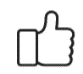 ¿Revisé el enlace sugerido?¿Desarrollé la actividad tal como fue propuesta?¿Me devolví a leer las indicaciones cuando no comprendí qué hacer?Con el trabajo autónomo voy a aprender a aprenderCon el trabajo autónomo voy a aprender a aprenderValoro lo realizado al terminar por completo el trabajo.Marca una X encima de cada símbolo al responder las siguientes preguntasValoro lo realizado al terminar por completo el trabajo.Marca una X encima de cada símbolo al responder las siguientes preguntas¿Observé mi trabajo para saber si lo realizado responde a lo planteado en la actividad?¿Revisé mi trabajo para asegurarme si todo lo solicitado fue realizado?¿Me siento satisfecho con el trabajo que realicé?Explico ¿Cuál fue la parte favorita del trabajo?¿Qué puedo mejorar, la próxima vez que realice la guía de trabajo autónomo?Explico ¿Cuál fue la parte favorita del trabajo?¿Qué puedo mejorar, la próxima vez que realice la guía de trabajo autónomo?